中科院核安全所·FDS团队2016-2017招聘简章——100个职位虚位以待，你，准备好了么？招聘会时间：2016年11月19日9:00-14:00招聘会地点：中国科学技术大学西校区学生活动中心欢迎携带简历参加！（现场联系人15156992063陈博士）新增100个职位，涉及理、工、文等多个学科和专业总体需求：核能科学与工程、粒子物理与等离子体物理、安全工程、计算机、材料与化学、机械设计、工程力学、热能与动力、电气及自动化、应用数学、英语 等专业————————————————————————————————核能已成为我国能源发展的必然选择。在“大众创业、万众创新”、“促进科技成果转移转化”的时代背景下，加入FDS团队，引领核能领域“中国智造”！选择蓬勃事业绽放人生价值：核能与核应用两大国家需求，三座研究型“反应堆”，聚变裂变统筹兼顾，重大项目持续发力；发展先进核能科技，让人类生活更美好！选择年轻团队收获盎然生机：平均年龄不到31岁，真诚做人、坦诚共事，存一颗童心、乐一方净土，因为年轻、所以有梦；激情写青春，创业正当时！选择公平环境实现自我发展：多学科交叉团队全球知名，完善的晋升体系，薪酬根据科研水平上不封顶，以成果为导向，不以资历论英雄！选择安居合肥享受幸福生活：四大科教城市之一，长三角世界级城市群副中心，最具幸福感的省会城市；福利住房、周转公寓兼备，相约大湖名城，聚首创新高地！一、团队简介FDS团队以中国科学院核能安全技术研究所为依托、与国内外多家科研机构密切合作，是一支以百千万工程、千人计划和百人计划等人才为学术带头人的高水平先进核能研究团队。现有成员500余人，平均年龄约30岁，先后主持承担国家磁约束核聚变能发展专项、中科院战略性先导科技专项、国家“973”/“863”计划等重大科技任务及国际合作项目等200余项。在先进核能物理与安全理论、裂变铅基反应堆工程、聚变核技术及材料、核技术交叉应用等四大领域开展科学研究，取得了一批具有世界领先水平的原创性科技成果。十余年风雨涅磐造就了FDS“创造、传承、超越”的凤凰精神，发扬“积极、合作、创新、实力”的核心理念，追寻“一流团队、一流人才、一流成果、一流人生”的终极愿景，诚挚欢迎优秀人才加入！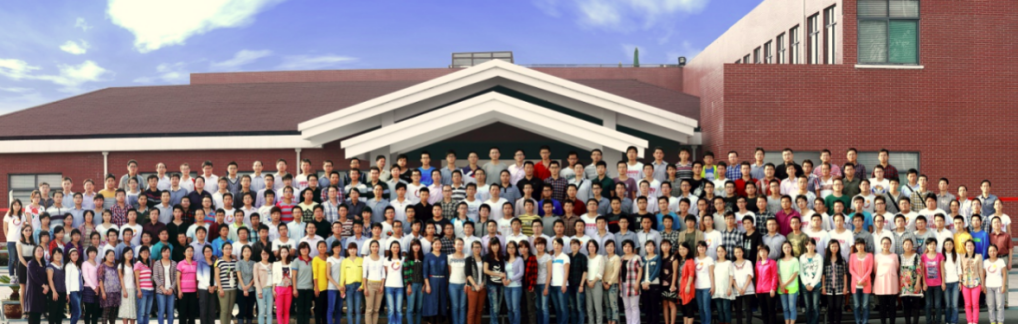 二、招聘岗位总体需求：核能科学与工程、安全工程、工程热物理、机械设计、工程力学、结构力学、电气工程、电气自动化、材料学、核化工与核燃料、放射化学、核探测、电子学、粒子物理、等离子体物理、核技术应用、计算机、软件工程、应用数学、市场营销、财政金融、经营管理、法律、中文、新闻等专业。具体岗位及需求附后。中科院核安全所·FDS团队2016-2017年招聘岗位需求电话：0551-65593648（联系人：胡老师）                         网址：www.fds.org.cn 地址：安徽省合肥市蜀山区蜀山湖路350号核能安全技术研究所            邮编：230031邮箱：talent@fds.org.cn（简历及邮件标题请注明“姓名-学校/工作单位-专业-学历-意向岗位名称”）序号岗位名称岗位要求数量包层冷却剂材料研发核能科学与工程、纳米材料等相关专业；博士，或硕士且有2年以上相关工作经验1聚变创新概念设计核能科学与工程、等离子物理等相关专业；博士，或硕士且有2年以上相关工作经验1放射治疗软件测评与剂量验证医学物理、计算机等相关专业；博士，或硕士且有2年以上相关工作经验1面向核技术应用的粒子输运模拟功能开发核能科学与工程、核技术及应用等相关专业；博士，或硕士且有2年以上相关工作经验1反应堆集成仿真系统架构设计与研发核能科学与工程等相关专业，编码量不少于1万行；博士、有相关工作经验优先1放射治疗软件研发医学物理、计算机、图像处理等相关专业，C/C++编码量不少于1万行；博士，或硕士且有2年以上相关工作经验1放射治疗优化算法研究与应用医学物理、应用数学、计算机等相关专业，熟练掌握梯度法、随机算法等常用优化方法；博士，或硕士且有2年以上相关工作经验1中子动力学计算理论研究与研发核能科学与工程、计算机等相关专业；博士、有相关工作经验优先1活化计算研究与功能开发核能科学与工程、核技术及应用等相关专业；博士，或硕士且有2年以上相关工作经验1蒙特卡罗伴随计算理论研究及功能开发核能科学与工程、计算数学等相关专业；博士，或硕士且有2年以上相关工作经验1核事故应急决策研究核能科学与工程、辐射防护等相关专业；博士、有相关工作经验优先2可靠性与概率安全分析软件研发计算机、核能科学与工程、可靠性与安全工程等相关专业；熟练使用RiskSpectrum、Reliasoft等相关软件，熟练掌握C/C++；博士，或硕士且有2年以上相关工作经验1可视化与虚拟仿真平台研发计算机、图像处理、虚拟现实等相关专业；熟练掌握C++；博士，或硕士且有2年以上相关工作经验3核应急技术支持计算软件研发计算机相关专业；熟练掌握C++；博士，或硕士且有2年以上相关工作经验，物理背景优先2核能信息化协同科研平台研发软件工程相关专业；熟练掌握Java语言，MyEclipse、MySQL等开发工具，熟练掌握Spring框架；博士，或硕士且有2年以上相关工作经验，或本科且有5年以上相关工作经验3数据库设计与开发计算机相关专业；熟练掌握MySQL等数据库设计、开发与优化等技术；博士，或硕士且有2年以上相关工作经验，或本科且有5年以上相关工作经验1软件界面开发计算机相关专业；熟练掌握JavaScript、CSS、HTML5等工具；博士，或硕士且有2年以上相关工作经验，或本科且有5年以上相关工作经验1先进结构材料设计及其性能研究材料学、粉末冶金等相关专业；博士，或硕士且有2年以上相关工作经验1先进结构材料设计及其性能研究核能科学与工程、材料学结构力学等相关专业；博士，或硕士且有2年以上辐照实验相关工作经验1先进结构材料设计及其性能研究计算材料学、核能科学与工程、材料学等相关专业；博士，或硕士且有2年以上辐照实验相关工作经验1铅锂包层技术及应用热工、核能等相关专业；博士，或硕士且有2年以上相关工作经验，或本科且有5年以上相关工作经验1铅锂包层技术及应用材料、化学、热工等相关专业；博士，或硕士且有2年以上相关工作经验，或本科且有5年以上相关工作经验1核燃料研制核化工与核燃料工程、无机非金属等相关专业；博士，或硕士且有2年以上相关工作经验，有燃料组件设计或堆芯设计相关工作经验优先1结构材料性能验证材料相关专业；博士，或硕士且有2年以上相关工作经验，或本科且有5年以上相关工作经验，长期从事反应堆关键设备制造与材料研发工作工程经验优先1‘冷却剂热工与安全特性研究反应堆热工水力、核科学与工程等相关专业；博士，或硕士且有2年以上相关工作经验，长期从事反应堆堆芯热工设计与安全分析工作优先1核岛关键设备研制工程热物理、动力机械、仪器仪表等相关专业；博士，或硕士且有2年以上相关工作经验，或本科且有5年以上相关工作经验，熟悉核一级设备的研发过程，长期从事泵、换热器等一回路核电设备设计、维护核电工程工作优先1放射性物质净化放射化学、核科学与工程等相关专业；博士，或硕士且有2年以上相关工作经验1反应堆流体测量仪器仪表或反应堆测量等相关专业；博士，或硕士且有2年以上相关工作经验1常规岛关键设备研制热能与动力工程、核工程等专业；熟悉火电、水电或核电常规岛设计、建造、运行、维护经验；博士，或硕士且有2年以上相关工作经验，或本科且有5年以上相关工作经验，有大型电站常规岛及BOP专业经验、技术管理者优先1常规岛关键设备研制汽轮机、发电机等相关专业；熟悉汽轮机设计、建造、运行、维护；博士，或硕士且有2年以上相关工作经验，或本科且有5年以上相关工作经验，有汽轮机、发电设备和工业驱动设备的设计、生产等工作或培训经验优先2堆本体集成技术研发           机械工程等相关专业；博士，或硕士且有2年以上相关工作经验1堆本体集成技术研发           核工程、辐射防护相关专业，熟练掌握MCNP等软件；博士，或硕士且有2年以上辐射屏蔽系统相关工作经验1堆本体集成技术研发           核工程、工程热物理、热工等相关专业；博士，或硕士且有2年以上余热排出、散热技术等相关工作经验1控制系统设计与研发核能科学与工程或反应堆物理等相关专业；博士，或硕士且有2年以上反应堆控制系统设计与研发相关工作经验2电气系统设计与研发电气工程或电气自动化等相关专业；博士，或硕士且有2年以上电源系统设计相关工作经验1反应堆总体布置核反应堆工程等相关专业，熟悉反应堆结构和冷却剂系统；博士、有反应堆热工、结构或系统设计相关经验1热工计算分析反应堆热工水力或能源动力专业，熟练使用CFD软件或子通道分析软件；博士，或硕士且有2年以上相关工作经验1冷却剂系统设计反应堆热工水力或能源动力专业，熟练机械设计及CFD软件；博士，或硕士且有2年以上相关工作经验2机械设计机械设计或反应堆工程专业，熟练使用管道布置或机械制图软件；博士，或硕士且有2年以上相关工作经验5结构力学分析机械设计或结构力学专业，熟练使用有限元软件或管道应力分析软件，熟悉机械设计和力学评定相关规范；博士，或硕士且有2年以上相关工作经验4先进反应堆安全特性核能科学与工程等相关专业；博士、有相关工作经验优先1公众接受和风险认知安全等专业；博士，或硕士且有2年以上相关工作经验2反应堆安全标准辐射防护等相关专业；博士，或硕士且有2年以上相关工作经验1反应堆事故验收准则反应堆工程等相关专业；博士、有相关工作经验优先1反应堆安全分析反应堆工程等相关专业；博士、有相关工作经验优先6能源政策及经济学反应堆工程等相关专业；博士、有相关工作经验优先1核探测系统研发核探测、电子学等相关专业；博士，或硕士且有2年以上相关工作经验1高压强电系统研发电气工程专业；博士，或硕士且有2年以上相关工作经验1国际合作主管博士，在海外（英语母语国家）学习或工作3年以上；外向大方，形象气质佳，语言表达与沟通能力强；具有国际合作交流策划及国际会议组织相关工作经验优先1